6.E.1.1 - I can explain how the relative motion and relative position of the sun, Earth and moon causes day, night and seasons, affects tides, affects the phases of the moon and affects eclipses.a) I will determine the cause of day, night, year, and seasons.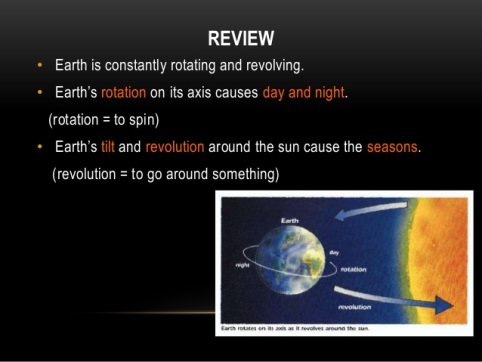 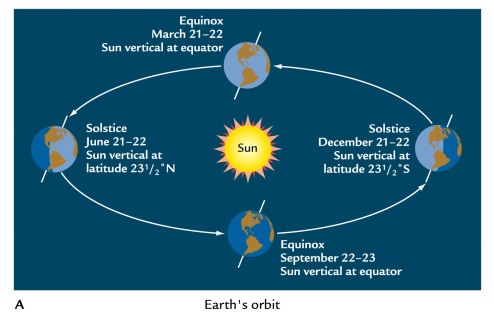 b.) I will give examples how the moon affects tides on Earth.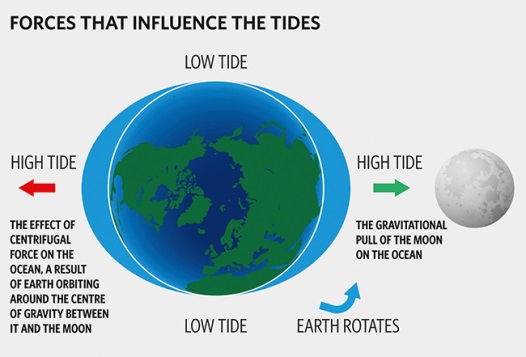 c) I will demonstrate the alignment of Sun, Earth, and moon to model tides.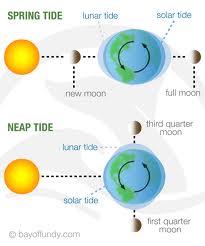 Student Notes:d) I will sort and interpret the phases of the moon.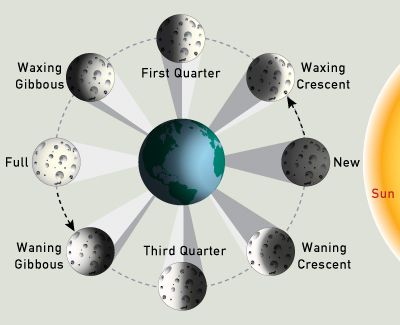 e) I will compare and contrast solar and lunar eclipses.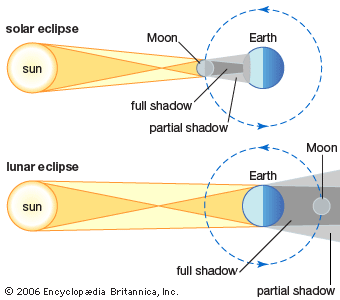 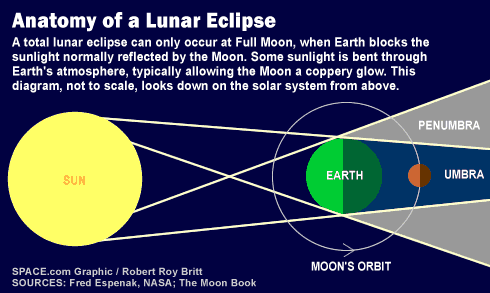 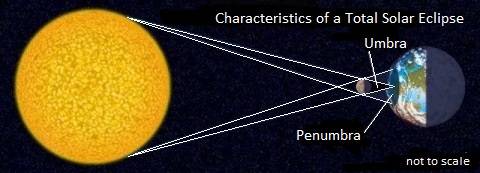 Student Notes:Waxing = Waning =Crescent =Gibbous =6.E.1.2 - I can explain why Earth sustains life while other planets do not.a.) I will compare and contrast the Earth to the other planets in terms of size.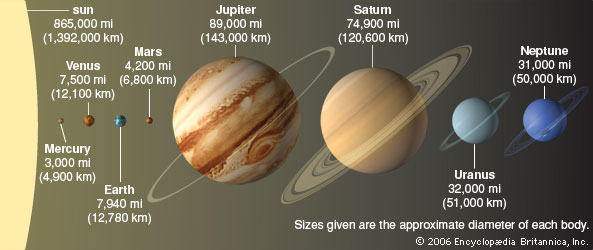 b.) I will compare and contrast the Earth to the other planets in terms of composition.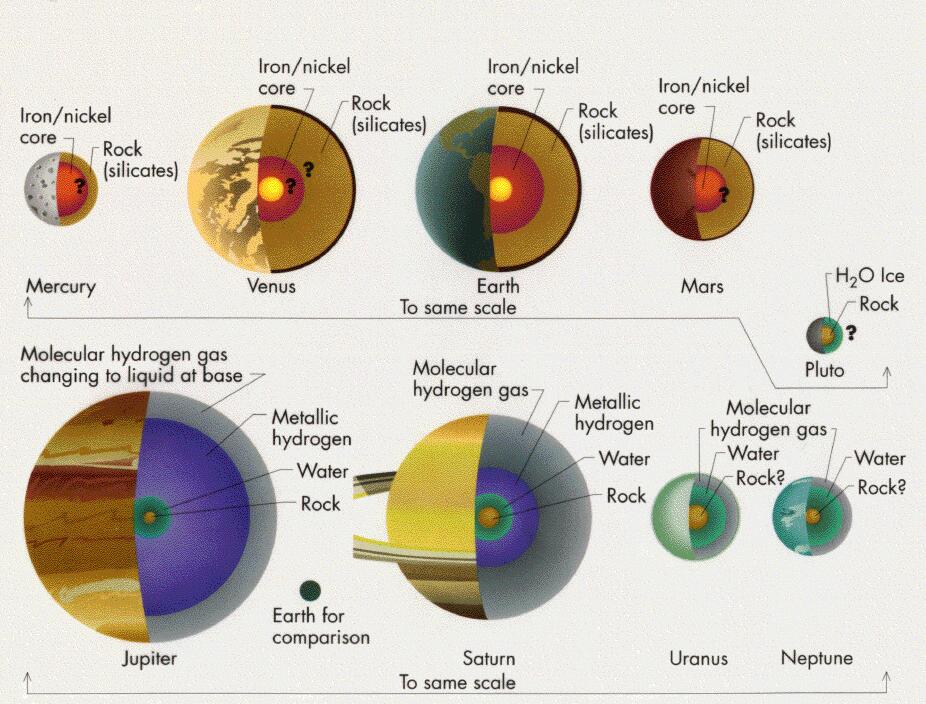 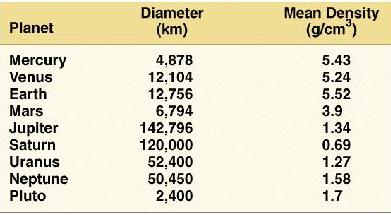 Student Notes:c.) I will compare and contrast the Earth to the other planets in terms of relative distance from the Sun.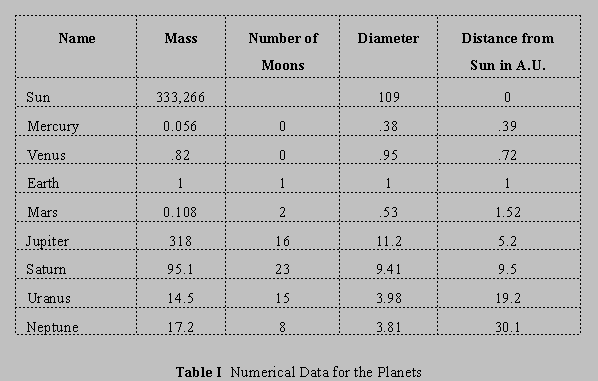 d.) I will compare and contrast the Earth to the other planets in terms of ability to support life.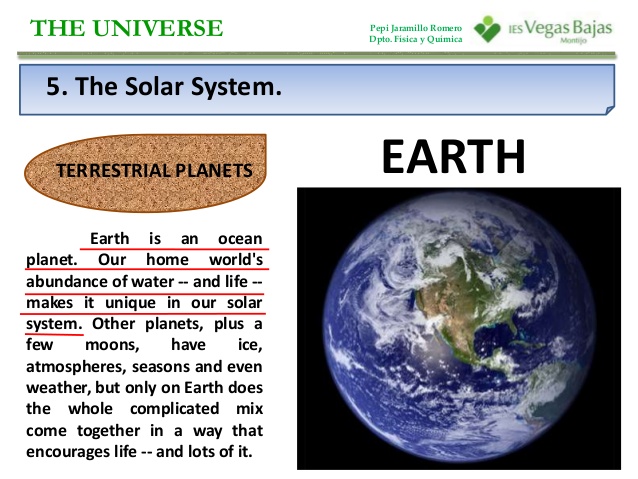 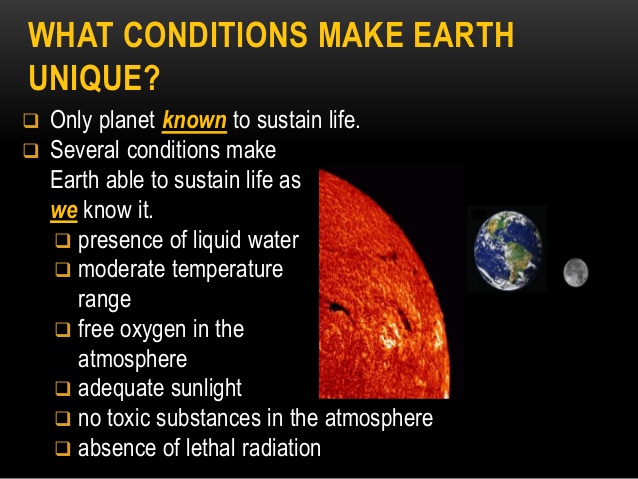 Student Notes:6.E.1.3 - I can summarize space exploration and the understandings gained from them.a) I will evaluate tools, products, and technology related to space exploration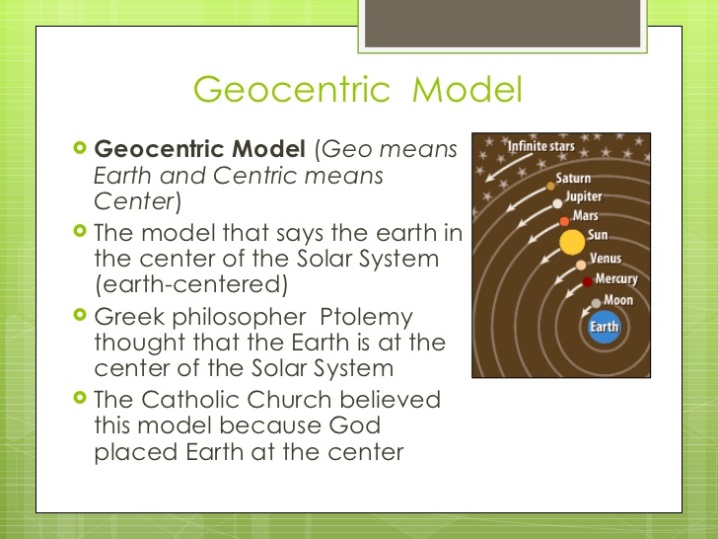 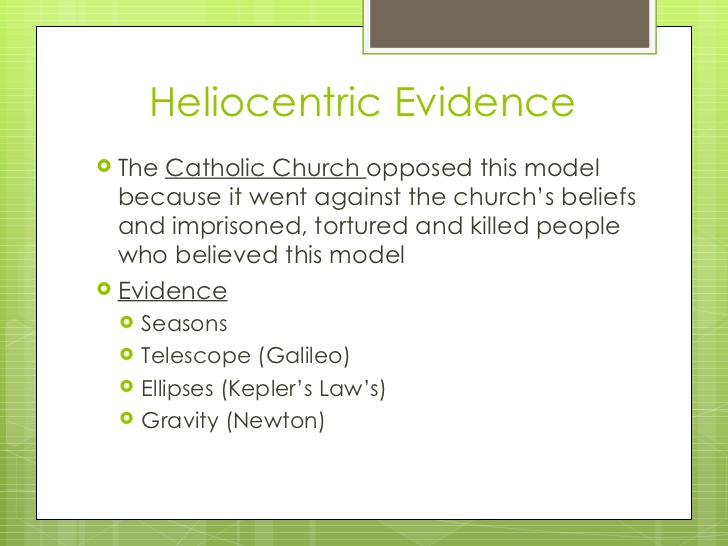 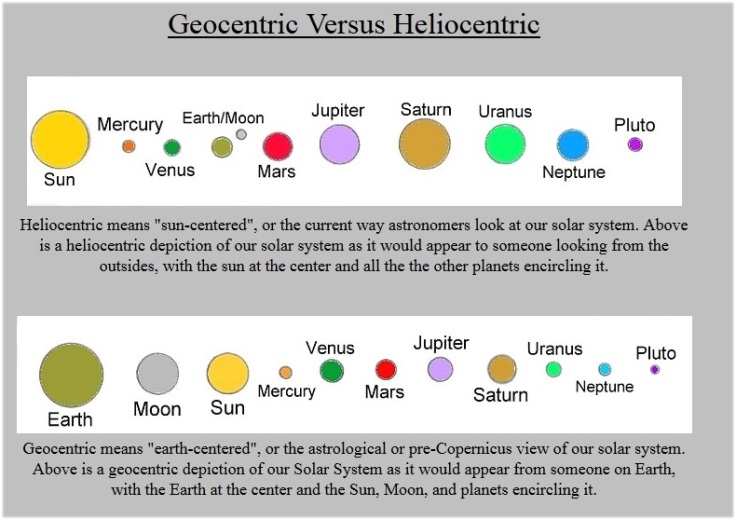 Student Notes:Mercury Program Goals:To orbit a manned spacecraft around EarthTo investigate man's ability to function in spaceTo recover both man and spacecraft safelyGemini Program Goals:To subject man and equipment to space flight up to two weeks in duration.To rendezvous and dock with orbiting vehicles and to maneuver the docked combination by using the target vehicle's propulsion system;To perfect methods of entering the atmosphere and landing at a preselected point on land. Its goals were also met, with the exception of a land landing, which was cancelled in 1964.Apollo Program Goals:To establish the technology to meet other national interests in space.To achieve preeminence in space for the United States.To carry out a program of scientific exploration of the Moon.To develop man's capability to work in the lunar environment.
Skylab Goals (America’s 1st Experimental Space Station)To prove that humans could live and work in space for extended periodsExpand our knowledge of solar astronomy well beyond Earth-based observations.International Space Station (ISS) Goals:Demonstrate leadership in spaceForge international cooperation with Cold War alliesConduct human biological research to benefit biology and medicine on EarthConduct materials research to benefit EarthServe as a construction platform for Lunar and Mars missionsLearn how to construct large structures in spaceLearn how to operate in spaceProvide an engineering testbed for space equipmentConduct human biological research to support future long-duration space missionsTools: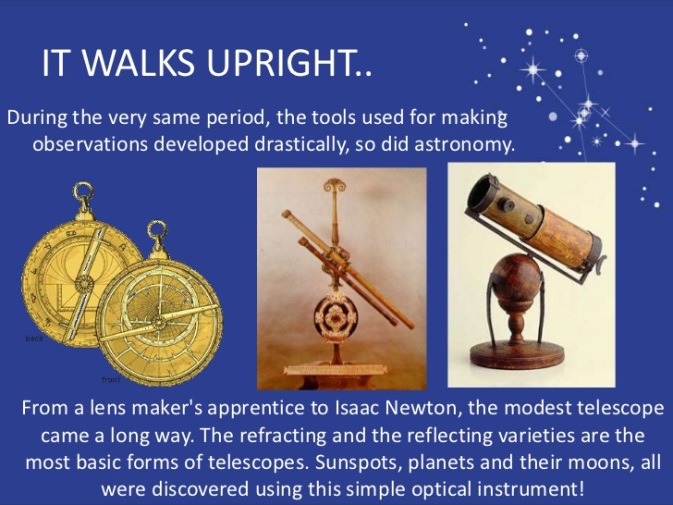 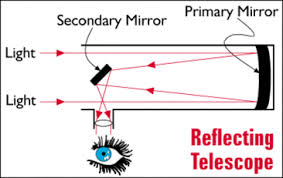 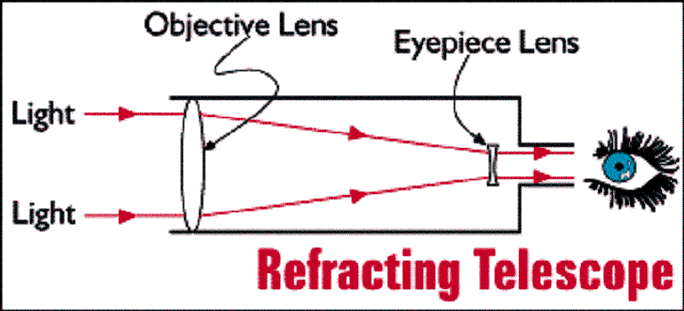 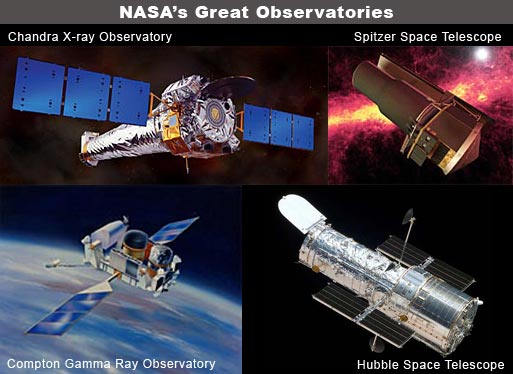 Student Notes:NASA Spinoffs:For more than 40 years, NASA has transferred some of its technology to the private sector. The resulting commercialization contributes to the development of products and services in the fields of health and medicine, consumer goods, transportation, public safety, environment and resources management, computer technology, and industrial productivity.Artificial limbsBaby formula Cell-phone camerasComputer mouseCordless tools Ear thermometerFirefighter gearFreeze-dried foodGolf clubsLong-distance communicationInvisible bracesMRI and CAT scansMemory foam Safer highwaysSolar panelsShoe insolesSki bootsAdjustable smoke detectorWater filtersUV-blocking sunglassesStudent Notes: